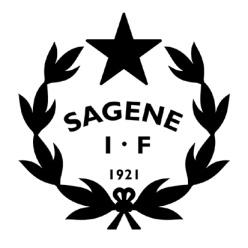 Tid: 		20.10.2020 kl. 18- 20.Sted:		Klubbhuset (eller digitalt for de som ønsker det)Inviterte:	Hele styret.Frafall: 	 	SAKSLISTE STYREMØTEÅpning av møtet (10 min) Godkjenning av innkalling.Vedlegg: Innkalling styremøte 20.10.2020.Vedtak: Innkallingen godkjennes uten anmerkninger. Godkjenning av protokollerVedlegg: Protokoll styremøte 25.08.2020Vedtak: Protokollene godkjennes uten anmerkninger.  Vedtakssaker 100- års jubileum – Jubileumskomite, hedersbevisninger (10 min). Skal vi søke om å bli nabolagsklubb?  - Kvalitetsprogram i Oslo idrettskrets (10 min).Budsjett 2021 – Prosess og mal, digitalisering av arbeidet? overordnede føringer? (20 min)Strategi – DL gjennomgår status for 2020, styret diskuterer veien videre (1 time). Orienteringssaker (10 min)Regnskapsrapport pr. 30.september 2020 .Rapport utestående fordringer.Kartleggingsskjema avdelingene.Avviksrapportering HMS.Vedtaksprotokollen.MØTEPLAN 2020STYRESAKER FREMOVER:Oppfølging av utbyggingen av Voldsløkka sør 100- års jubileumSette ned arbeidsgrupper – sykkel, økonomiPlanlegging av rekrutterings- og inkluderingsarbeidet høsten 2020Rehabilitering av tennisbanene på Voldsløkka - drift. Allidrett/turn – Mål og organisering? Nye idretter – Håndball? Badminton? Judo?Plan for inkluderings- og rekrutteringsarbeidet 2021GDPR – nye personvernregler i Sagene IF. Revidering årshjul (AU)Nytt medlemsregister?Fornye Anti- doping policy (nytt styret)Gjennomføre bedre klubb (nytt styre)MøteDatoTidspktStedStyremøte20/1018:00KlubbhusetAU- møte10/1118:00KlubbhusetMøte økonomigruppa17/1118:00KlubbhusetStyremøte + julebord17/1218:00Klubbhuset